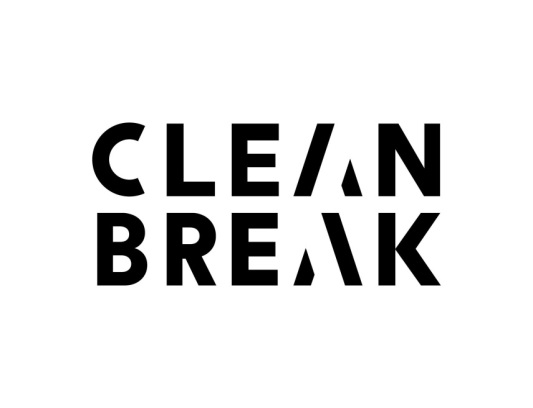 Female Software and Systems VolunteerOrganisation NameClean Break Theatre CompanyOrganisation OverviewClean Break provides Theatre and writing based opportunities, including workshops from our studios in Kentish Town NW5 for women who have been through the Criminal Justice System or women at risk of offending with drug/alcohol and/or mental health needs. We work in a safe, women-only environment, creating opportunities for women to develop personal, social, artistic and professional skills.DirectionsBuses: C2, 46, 134, 214, 393Tube: Kentish Town (northern line)Overground: Kentish Town WestRole Title Female Software and Systems VolunteerResponsible toHead of Finance/ Finance Manager Purpose/summary of roleWe are currently looking for a female volunteer to do research on this one-off projectDescription of tasksResearch and recommend innovative software and automated approaches for use within HR, Finance, Sales and Project Management.Identify simple software to accessSeek out low cost systemsHelp to improve existing systems to increase productivity Create and maintain software documentationSetting up systemsProviding some training to staff Data entryTime CommitmentFlexible, part-time3-6monthsOne off projectSkills and QualificationsMust have   experience in administration and I.TEnjoy working as part of a teamResearchAn excellent understanding on software and systems Disabled accessYes.  Wheelchair accessible Training and InductionYes.  You will be given an induction training into the various aspect of the workExpensesYes.  Travel and LunchRecruitment MethodCV, Interview, reference trial period, DBSThe post is open to women only (exempt under the Equality Act 2010 Schedule 9, Part 1)We are committed to inclusion and equal opportunities in the workplace and we actively encourage applicants from all backgrounds, of different ages, social and economic backgrounds, religions and sexual orientations, and from people with and without disabilities. Perspective volunteers who are currently underrepresented in our company, who meet the specification, will be guaranteed an interview. Please do contact us to discuss any access requirements or support need you may have.Contact informationSamantha McNeil- Volunteer Coordinator2 Patshull RoadKentish TownLondonNW5 2LBTel: 020 7 482 8600Email: Samantha.mcneil@cleanbreak.org.uk Web: www.cleanbreak.org.uk